From:	Neil LaurieTo:	Erin Aston; Robert SetterCc:	David Reed; Dave StewartSubject:	Letter regarding CWP CommitteeDate:	Monday, 14 August 2017 5:21:18 PMAttachments:	SKM_C36817081417170.pdfRELEASE DOCUMENTS RTIPSC34.pdf - Page Number: 1 of 6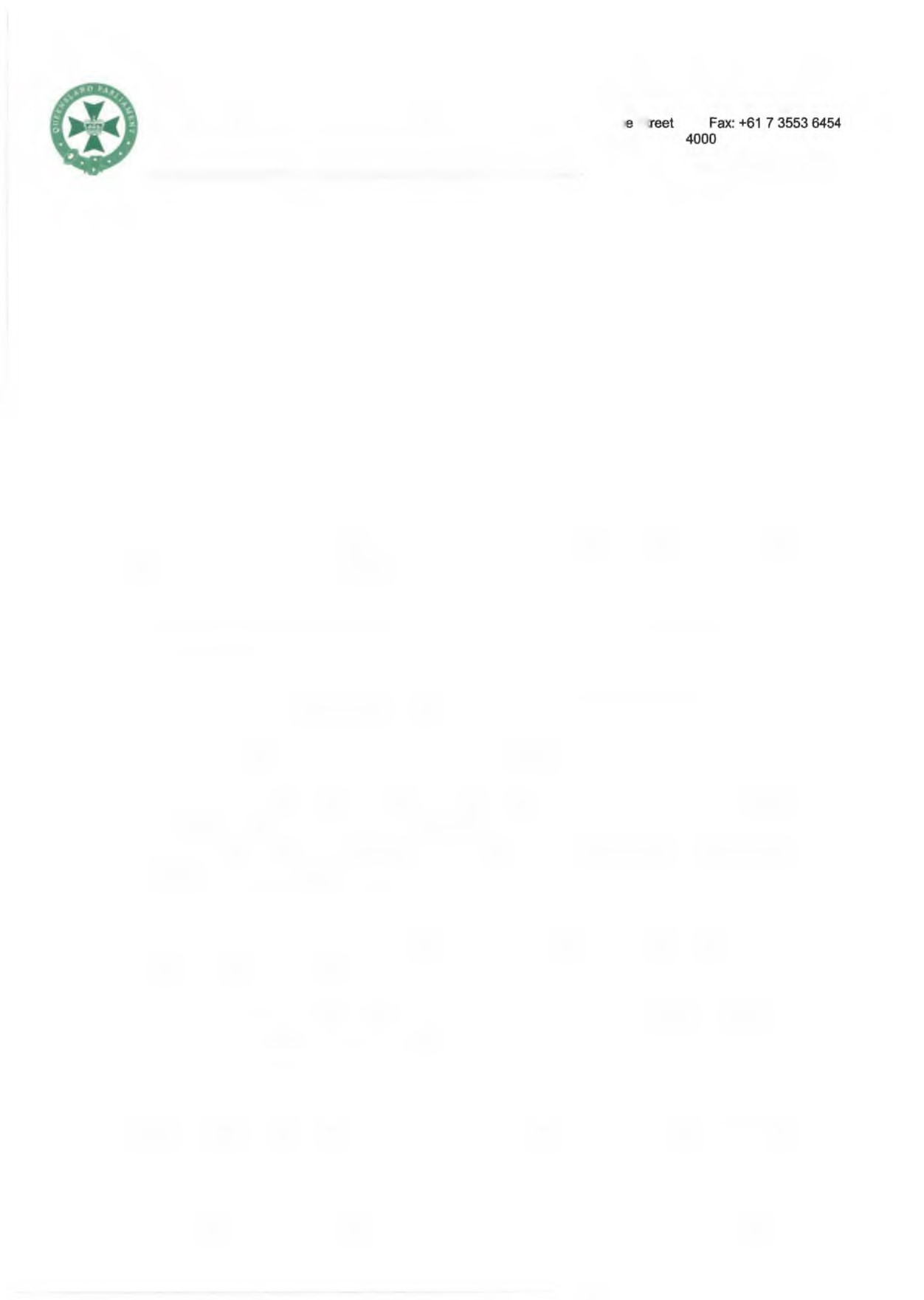 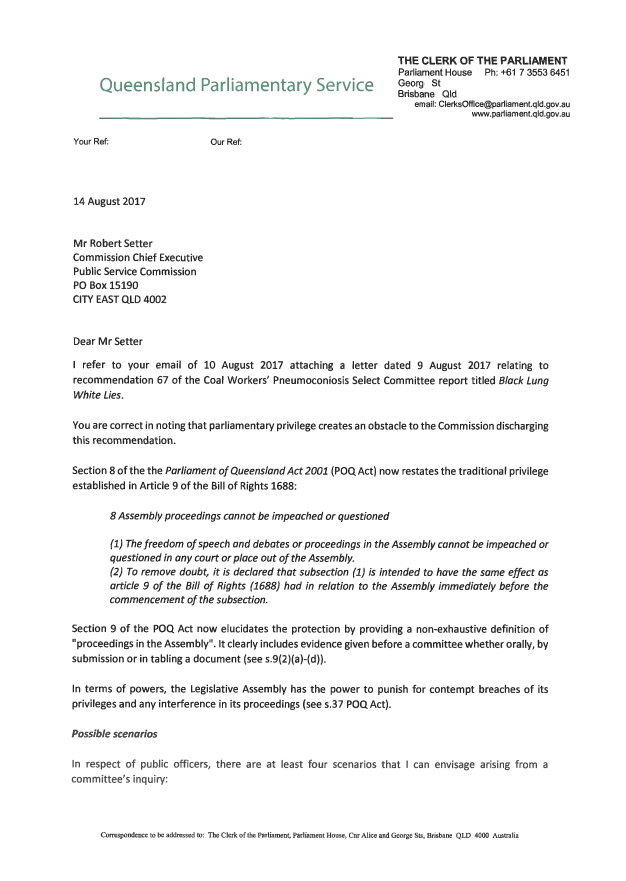 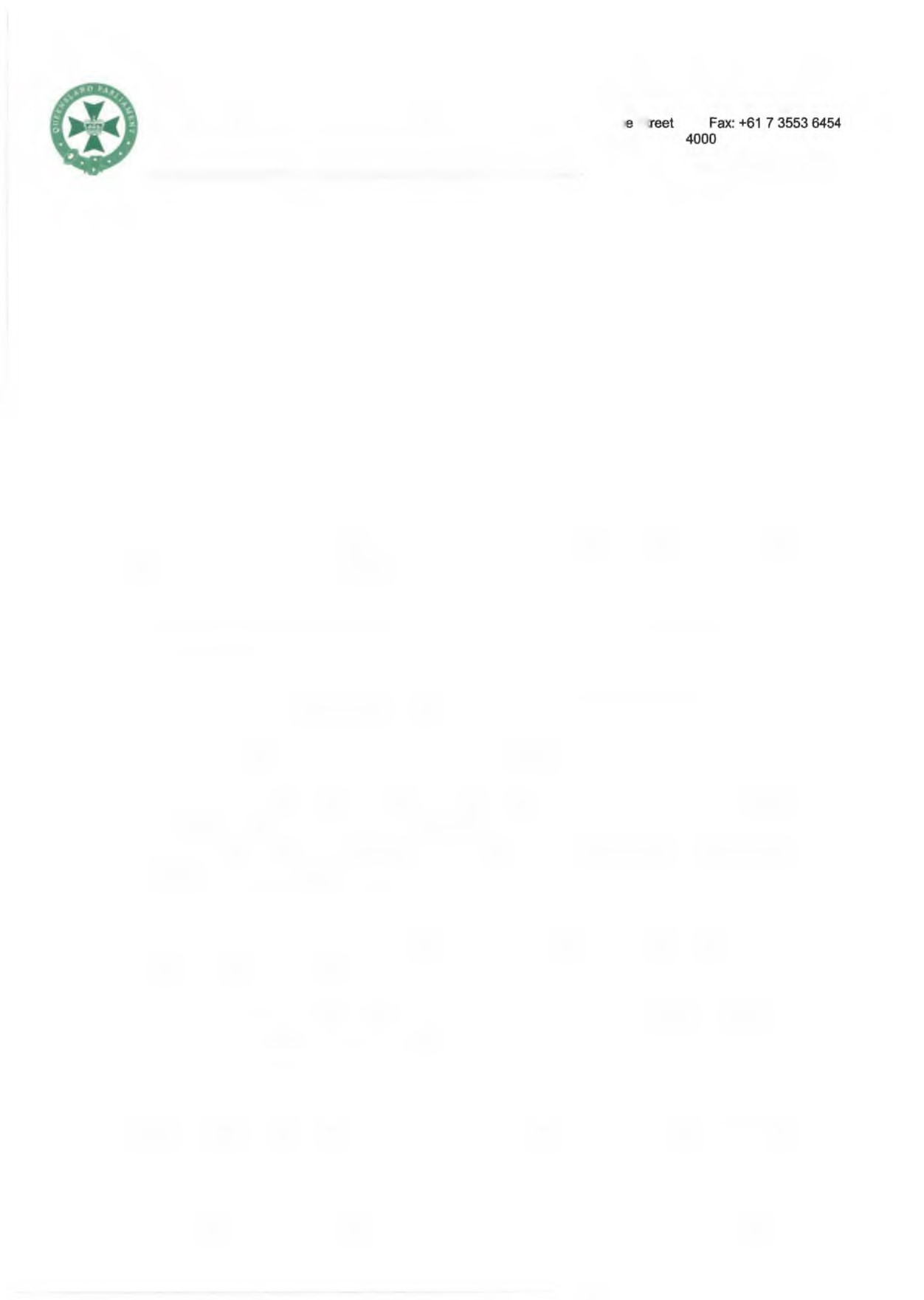 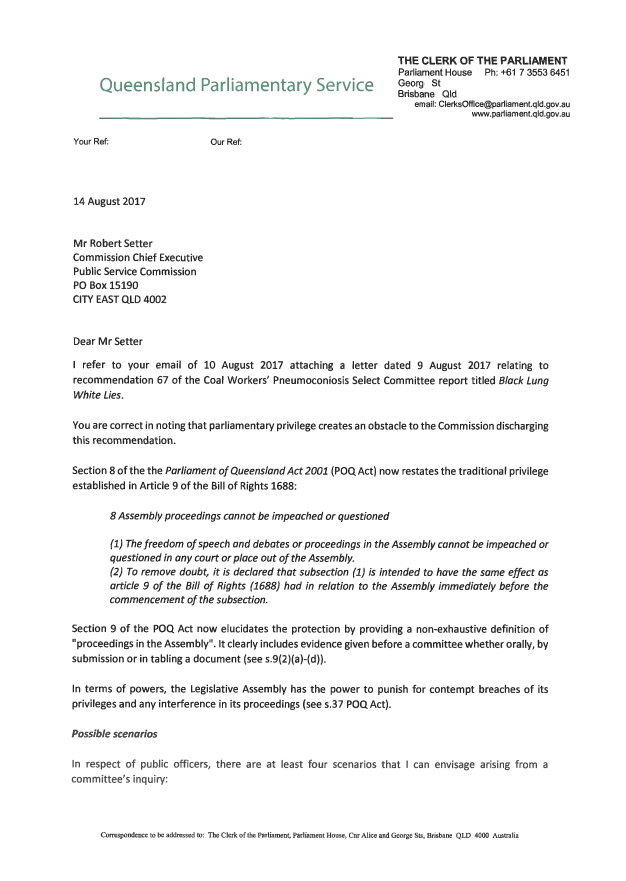 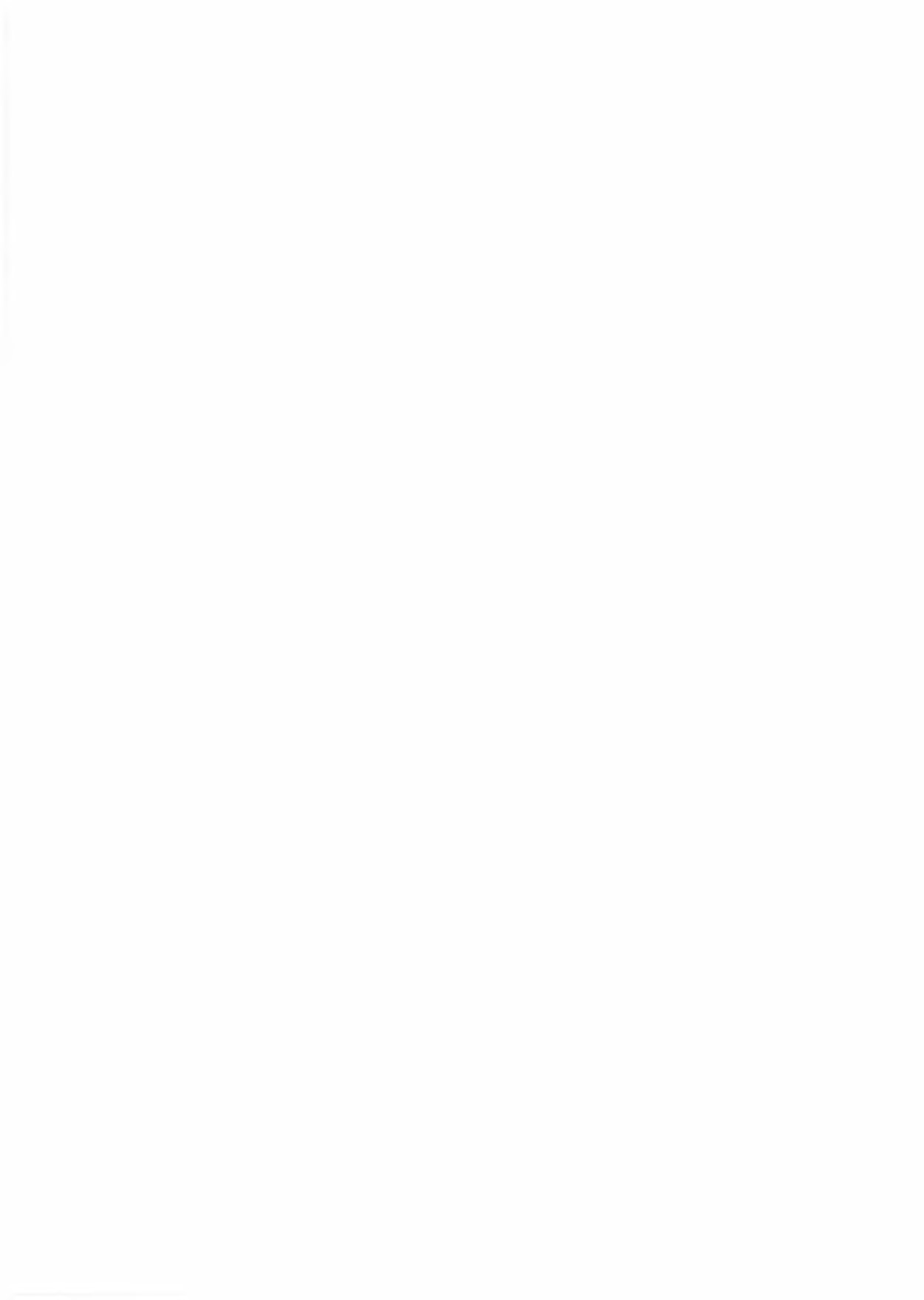 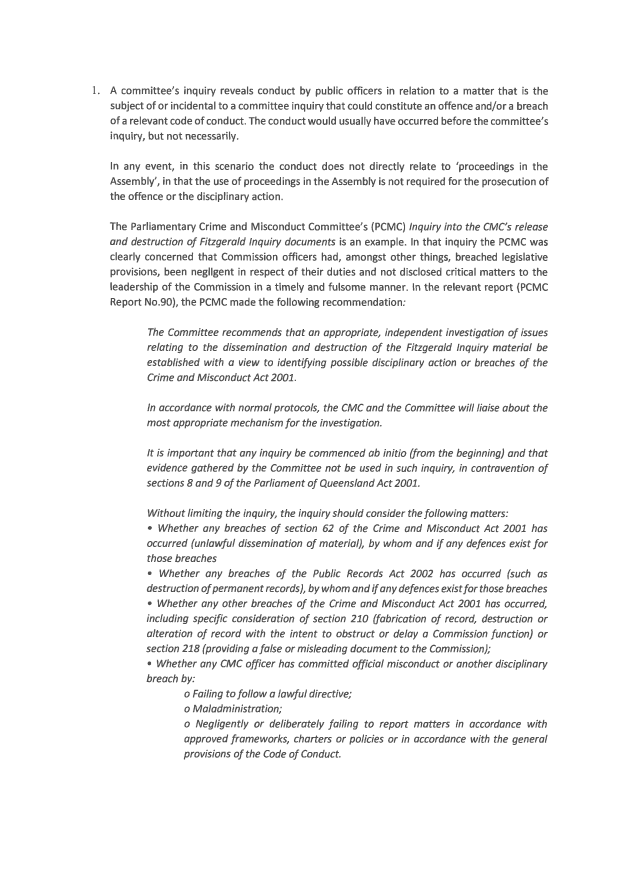 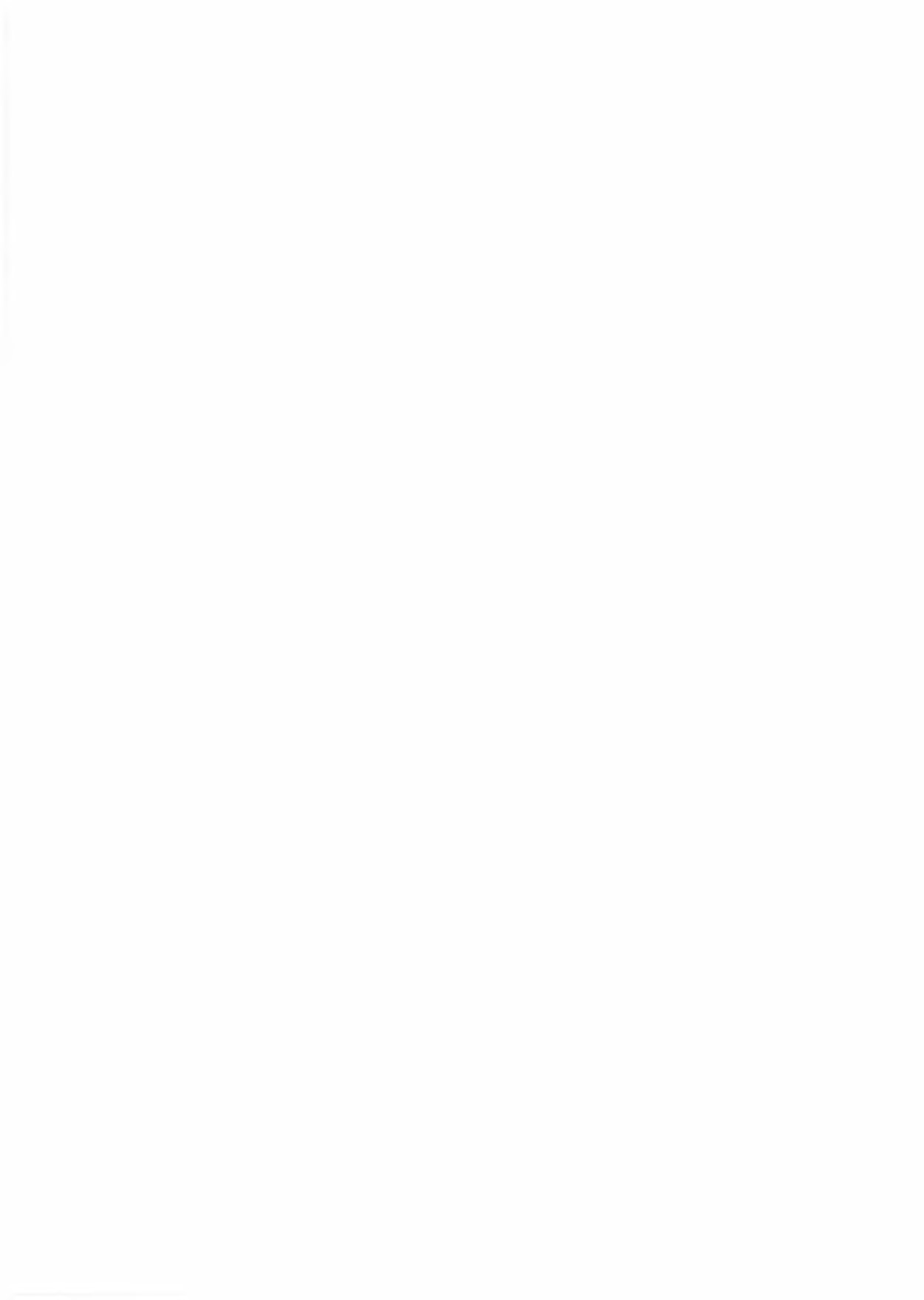 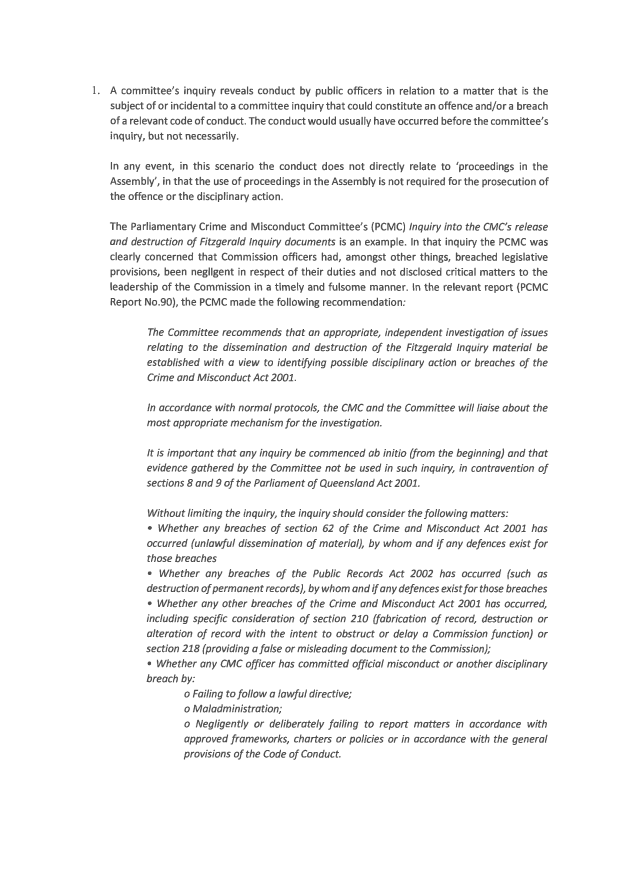 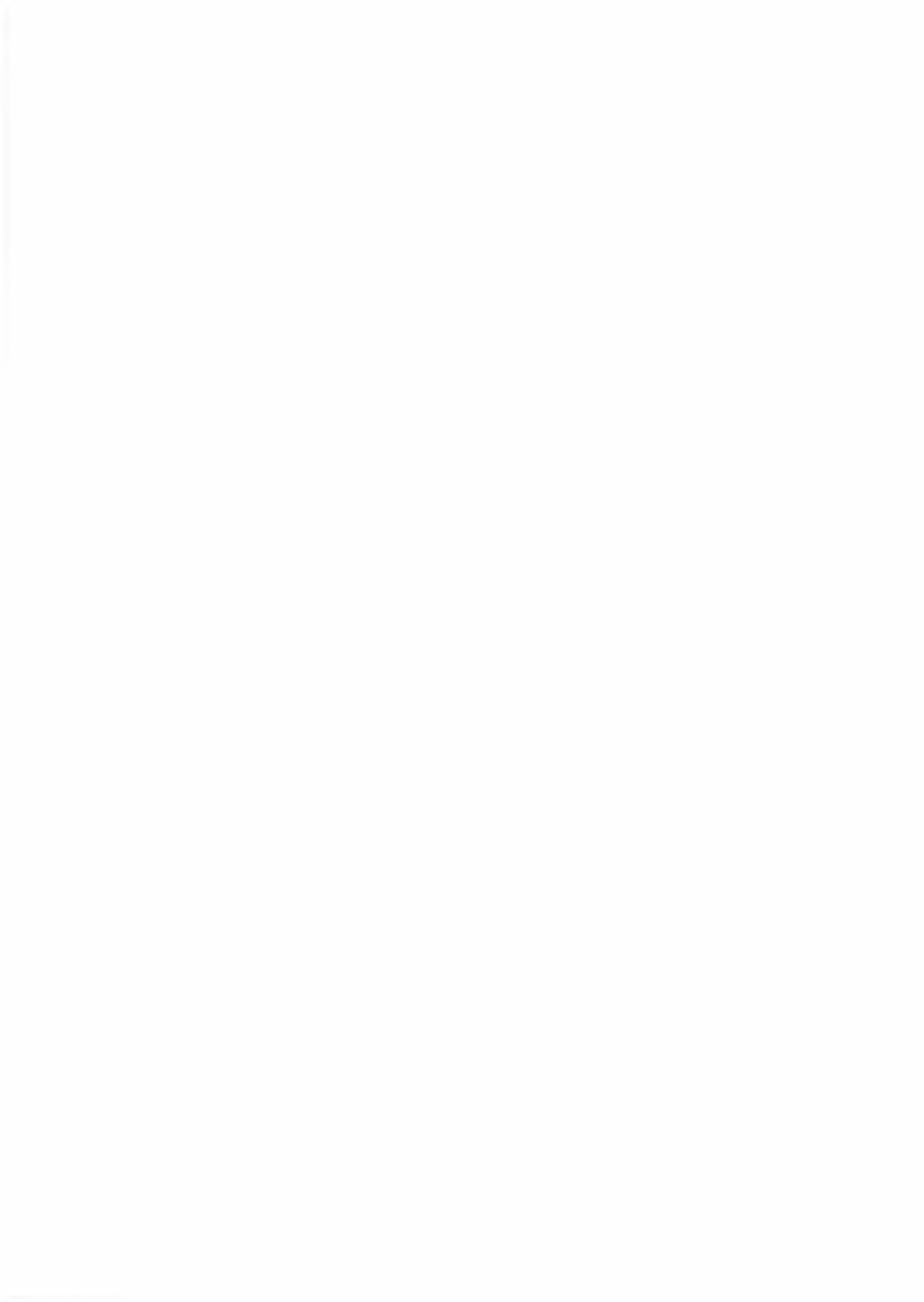 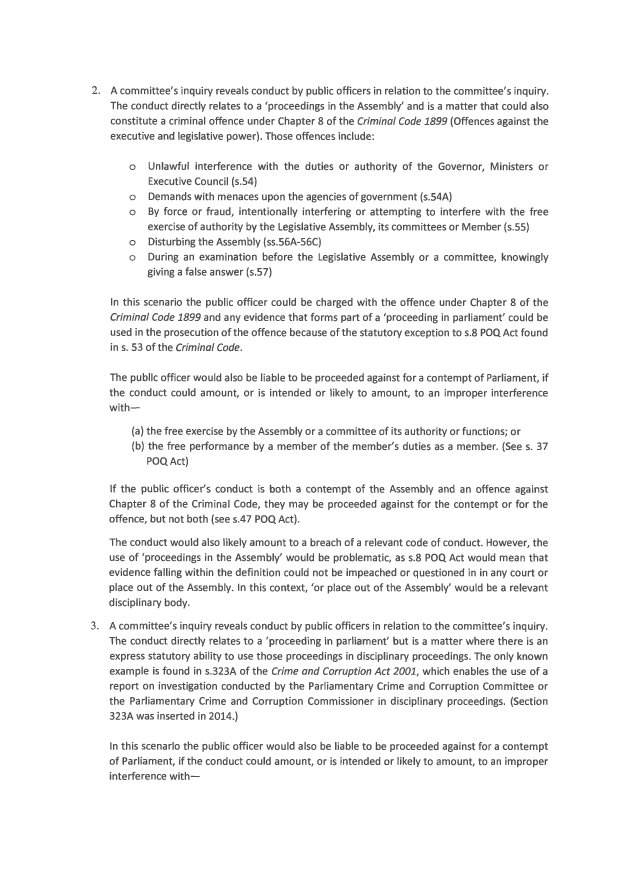 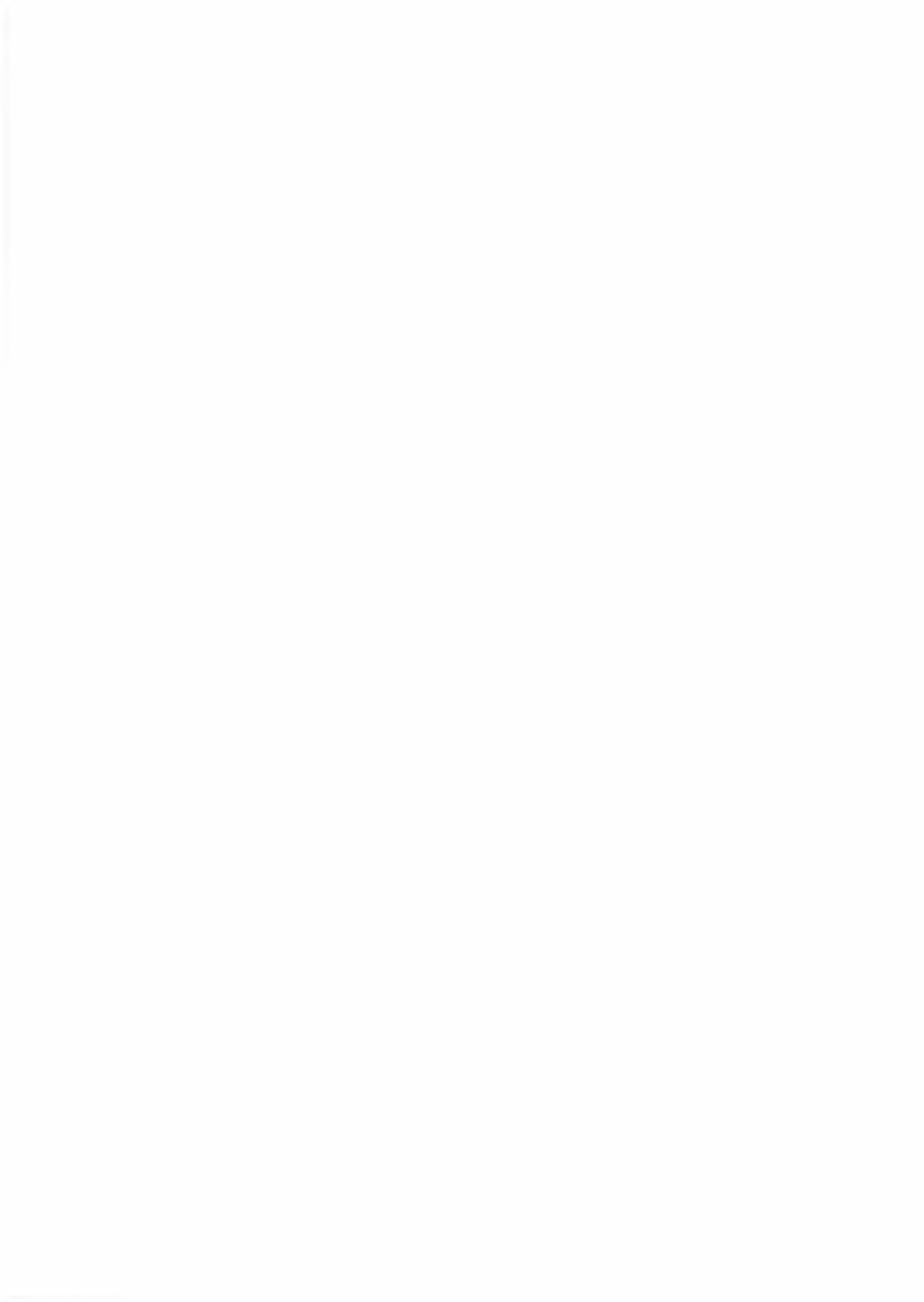 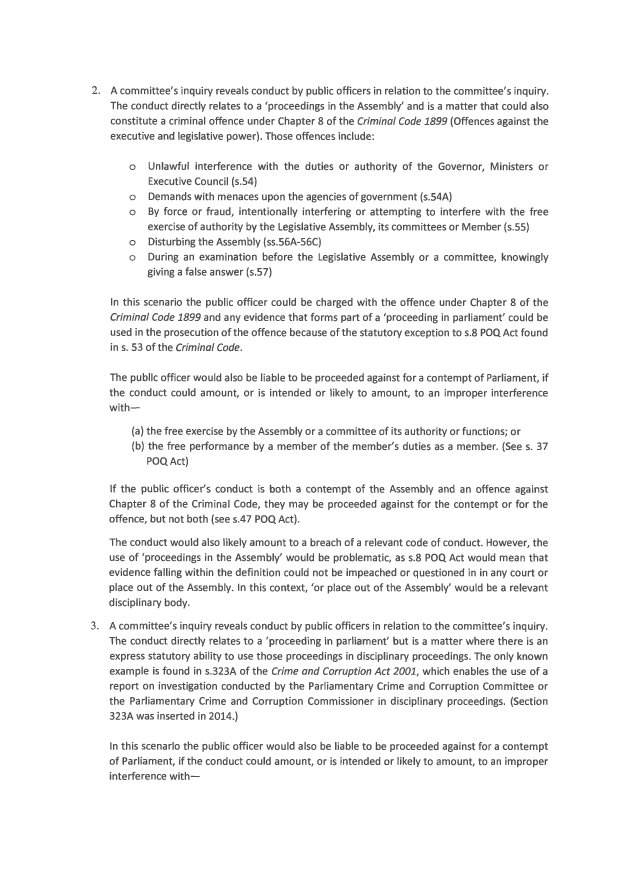 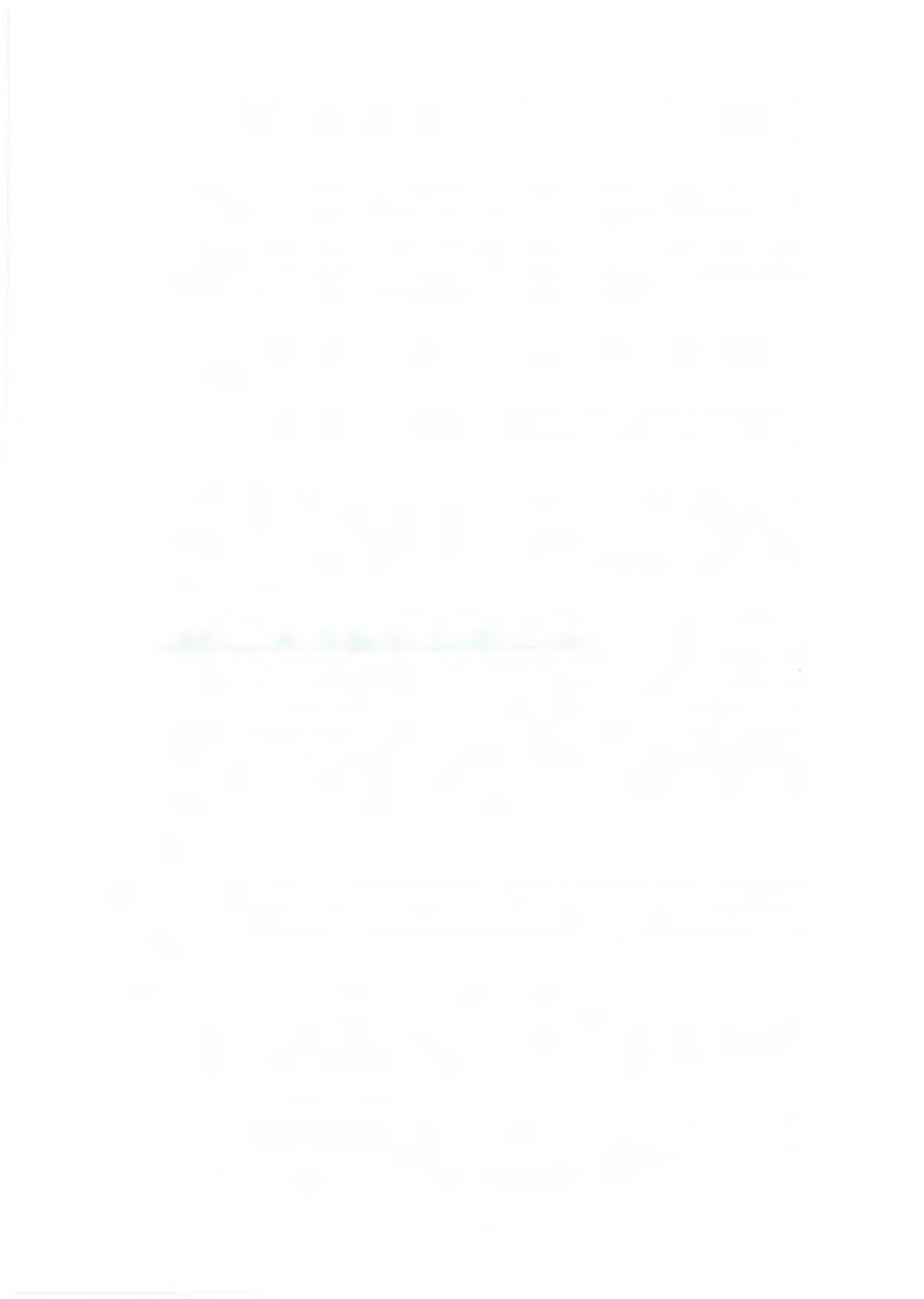 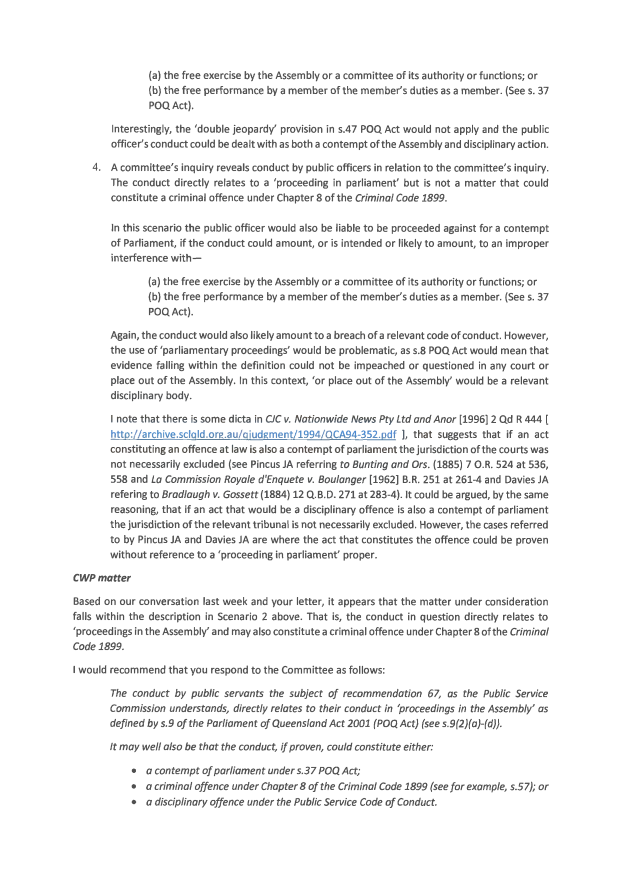 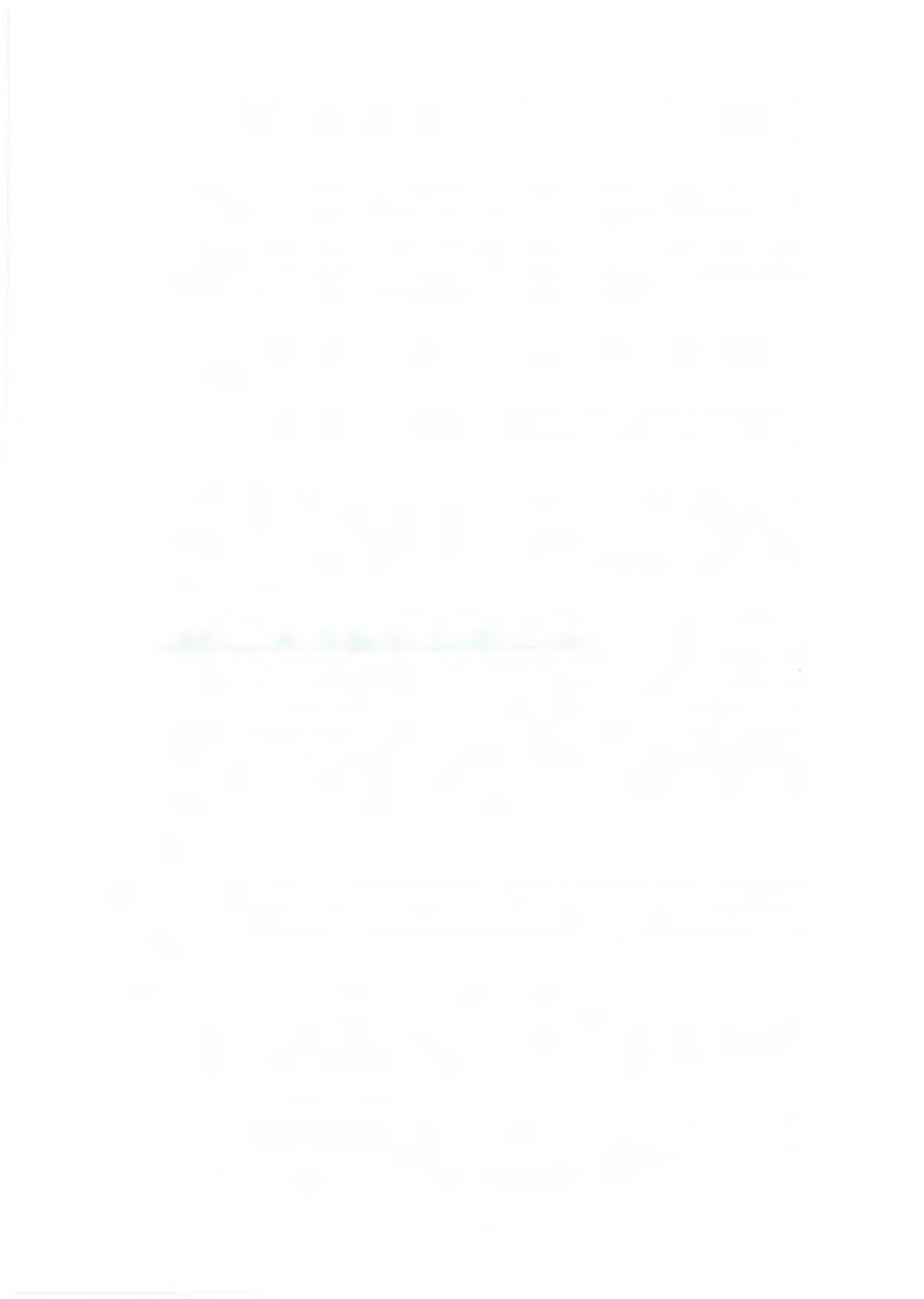 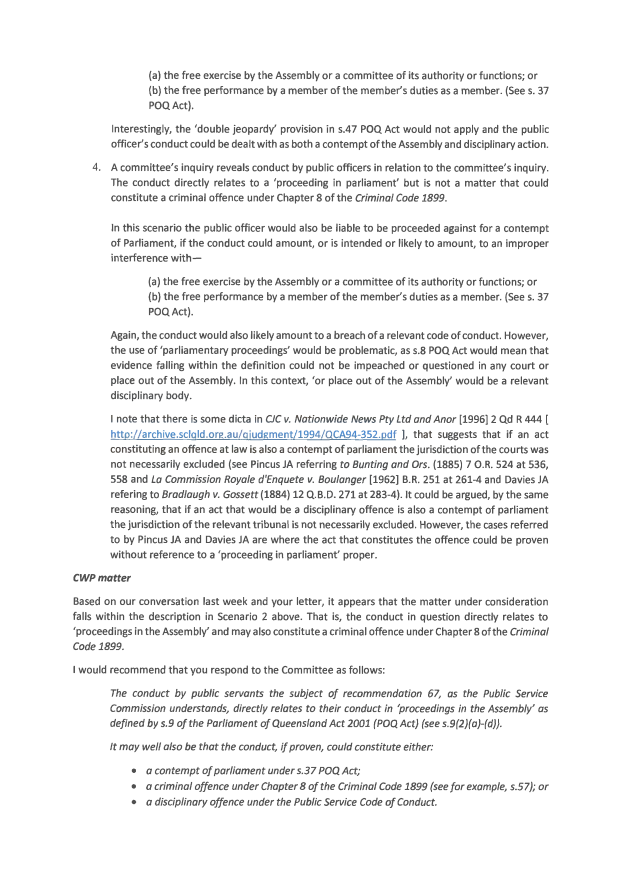 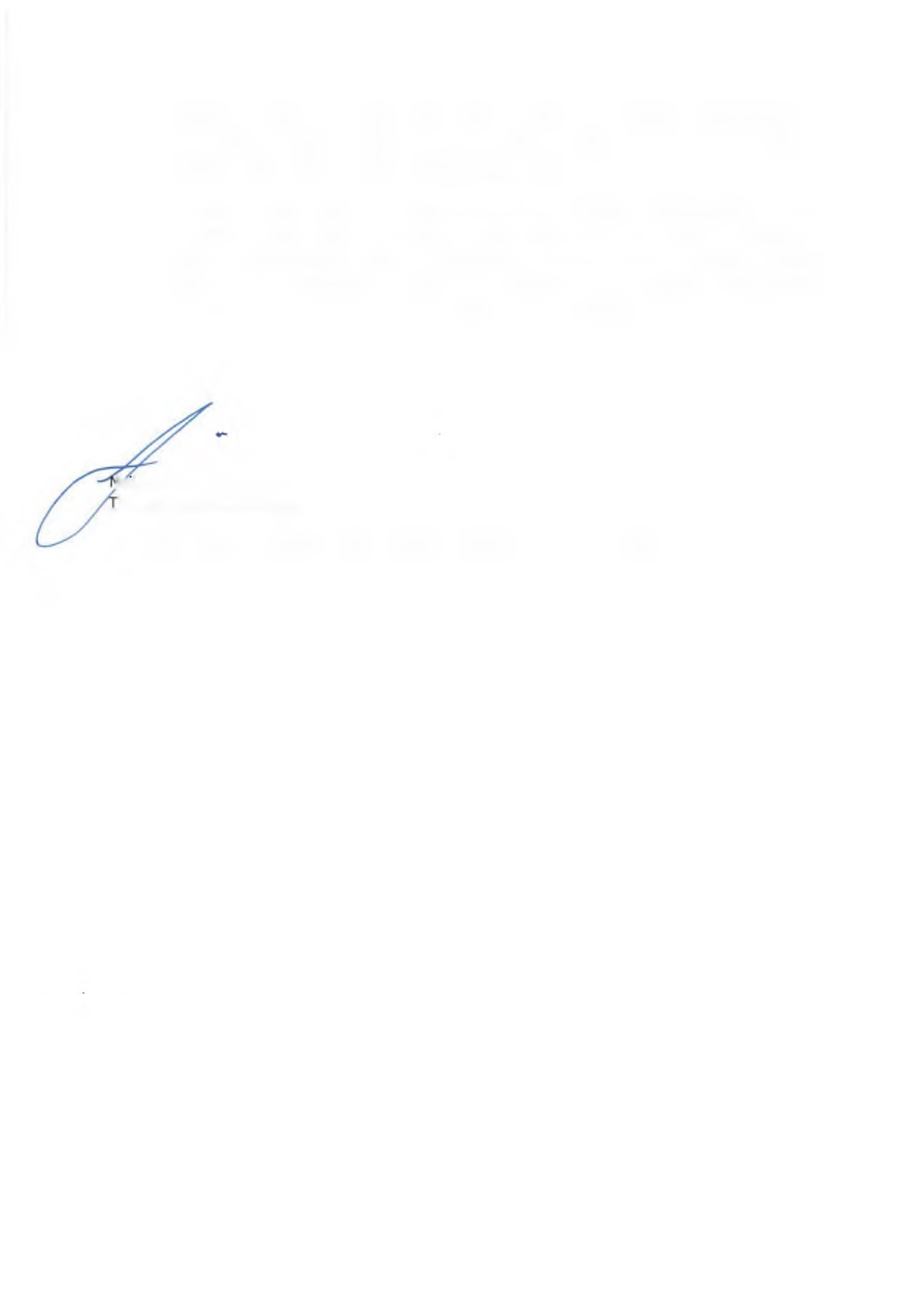 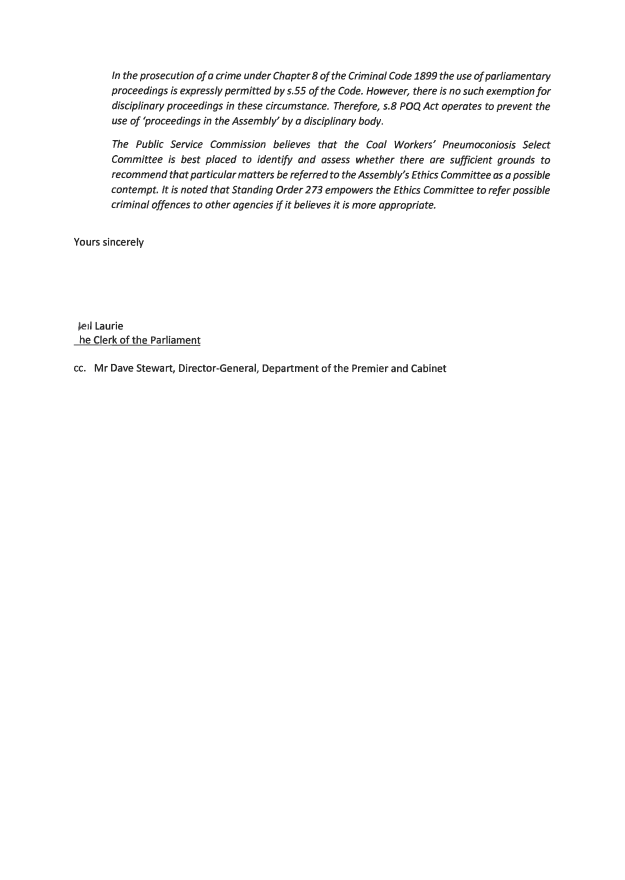 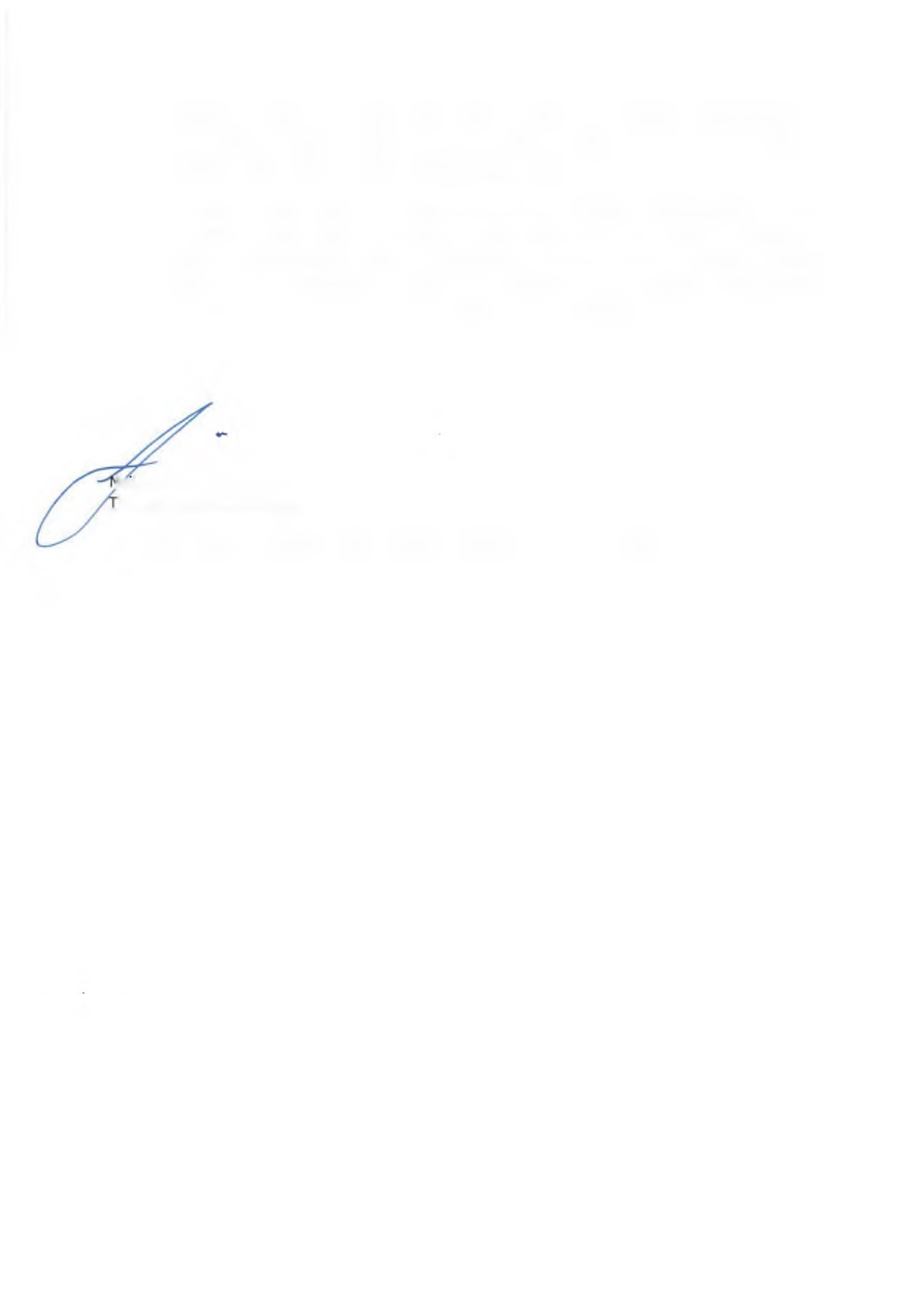 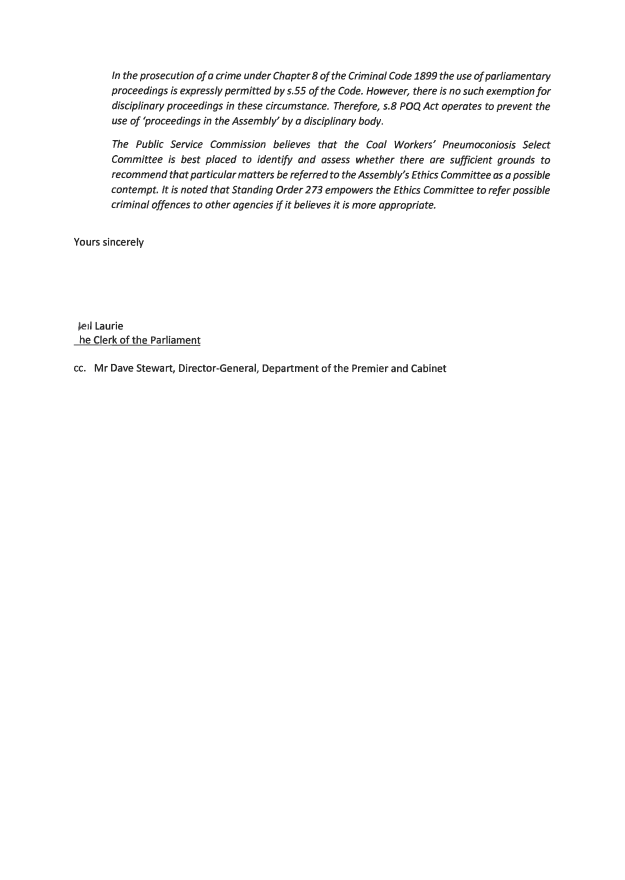 